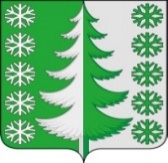 Ханты-Мансийский автономный округ - ЮграХанты-Мансийский муниципальный районмуниципальное образованиесельское поселение ВыкатнойАДМИНИСТРАЦИЯ СЕЛЬСКОГО ПОСЕЛЕНИЯПОСТАНОВЛЕНИЕот 30.11.2022                                                                                                      № 83 п. ВыкатнойО внесении изменений в постановление администрации сельского поселения Выкатной от 26.08.2021 № 65 «Об утверждении Порядка содержания в исправном состоянии средств обеспечения пожарной безопасности жилых и общественных зданий, находящихся в муниципальной собственности сельского поселения Выкатной»В соответствии с Постановлением Правительства Российской Федерации от 24.10.2022 № 1885 «О внесении изменений в Правила противопожарного режима в Российской Федерации», руководствуясь Уставом сельского поселения Выкатной:1. Внести в приложение к постановлению администрации сельского поселения Выкатной от 26.08.2021 № 65 «Об утверждении Порядка содержания в исправном состоянии средств обеспечения пожарной безопасности жилых и общественных зданий, находящихся в муниципальной собственности сельского поселения Выкатной» следующие изменения:1.1. Пункт 2.8 изложить в новой редакции:«2.8. Руководитель организации обеспечивает наличие и исправное состояние устройств для самозакрывания противопожарных дверей, а также дверных ручек, устройств «антипаника», замков, уплотнений и порогов противопожарных дверей, предусмотренных изготовителем, а на дверях лестничных клеток, дверях эвакуационных выходов, в том числе ведущих из подвала на первый этаж (за исключением дверей, ведущих в квартиры, коридоры, вестибюли (фойе) и непосредственно наружу), приспособлений для самозакрывания.Не допускается устанавливать какие-либо приспособления, препятствующие нормальному закрыванию противопожарных или противодымных дверей (устройств).»;1.2. Пункт 2.11 изложить в следующей редакции:«2.11. Запоры (замки) на дверях эвакуационных выходов из поэтажных коридоров, холлов, фойе, вестибюлей, лестничных клеток, зальных помещений, за исключением объектов защиты, для которых установлен особый режим содержания помещений (охраны, обеспечения безопасности), должны обеспечивать возможность их свободного открывания изнутри без ключа.»;1.3. Абзац 6 пункта 3.1 изложить в следующей редакции:«- использовать чердаки, технические, подвальные, подземные и цокольные этажи, подполья, вентиляционные камеры и другие технические помещения для организации производственных участков, мастерских, а также для хранения продукции, оборудования, мебели и других предметов, за исключением случаев, установленных нормативными документами по пожарной безопасности;»;1.4. Абзац 16 пункта 3.1 после слов «на окнах» дополнить словом «подвалов»;1.5 Абзац 17 пункта 3.1 изложить в следующей редакции:«- устраивать в лестничных клетках кладовые и другие подсобные помещения, а также хранить под лестничными маршами и площадками вещи, мебель, оборудование и другие предметы, выполненные из горючих материалов;».2. Настоящее постановление вступает в силу с момента его официального опубликования (обнародования).3. Контроль за исполнением постановления оставляю за собой.Глава сельскогопоселения Выкатной                                                                        Н.Г. Щепёткин